Ecriture – 1 Repasse sur chaque lettre d’une couleur différente.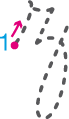 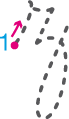 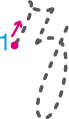 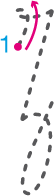  Repasse sur les lettres. Copie chaque modèle deux fois.zébu .           .Zagreb .           . Ecriture – 2 Copie chaque modèle deux fois.un zèbre.               .une dizaine  .               .Zélie .                .Zacharie .                .Zoé a douze disques de jazz.Ecriture – 1 Repasse sur chaque lettre d’une couleur différente. Repasse sur les lettres. Copie chaque modèle deux fois..           .                zébu  .           .              Zagreb    Ecriture – 2 Copie chaque modèle deux fois..               .                  un zèbre    .               .              une dizaine .               .                      Zélie .               .                   ZacharieZoé a douze disques de jazz.zzzzzZZZZZzzzzzZZZZZ